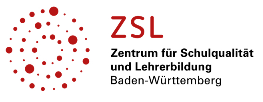 ZSL-Regionalstelle TübingenAnmeldeformular für die regionale Lehrerfortbildung für Lehrkräfte an Privatschulen, kirchliche Lehrkräfte und Pädagogische FachkräfteBitte senden Sie das vollständig ausgefüllte Formular per E-Mail an die für die Fortbildung verantwortliche Person: Beate.Kull@ssa-als.kv.bwl.deIch melde mich verbindlich zu folgender Fortbildung an:  Bitte alle Felder vollständig ausfüllenLehrgangsnummerThemaDatum/UhrzeitVeranstaltungsortNameNameVornameVornameE-Mail-Adresse (Kita)E-Mail-Adresse (Kita)Telefon (Kita)Telefon (Kita)Name der EinrichtungOrt der EinrichtungOrt der EinrichtungEinrichtungsträgerEinrichtungsträger